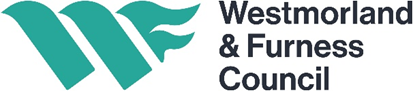 Business and Planning Act 2020Application for the Grant of a Pavement Licence(Please read the guidance notes at the end of this form when completing it)A pavement licence is a licence granted by the local authority, or deemed to have been granted, which allows the licence-holder to place removable furniture over certain highways adjacent to the premises in relation to which the application was made, for certain purposes.The Westmorland and Furness Council will consider your application for a Pavement Licence in accordance with the conditions attached at Annex A to this application form.Prior to completing the application form, please note the following important informationThe Council generally will only permit Pavement Licences between 09:00hrs and 22:00hrs in residential/mixed areas and 23:00hrs in commercial areas.The applicant shall have public liability insurance in the sum of at least £5 million.The licence shall run for the period specified (minimum 3 months) or until 30 September 2023.  The Local Authority has 14 days from the day after the receipt of a valid application to consult on and determine the application.  SECTION 3 – BUSINESS PREMISES DETAILSTrading Name:Postal Address:Post Code:SECTION 5 – AREA OF HIGHWAY PROPOSED TO BE USEDPlease provide a description of the area of the highway to which this application relates: (Please note you are also required to submit a scale plan of this area with your application)SECTION 8 – FURNITURE TO BE PLACED ON THE HIGHWAYPlease provide a description of the furniture you propose to place on the highway (Please note you are required to provide photographs or brochures of the proposed furniture with your application)SECTION 9 – DATE OF APPLICATIONPlease state the date that this application for a pavementlicence is being submittedGuidance notesCompleting the formSection 1    Complete this section if you are applying for the licence as an individual and sectionSection 2    Complete this section if you applying in another capacity, for example as a limited company.Section 3    Provide details of the business premises that the pavement licence will be used in conjunction with.Section 4    Tick one of the options to indicate what purpose the business premises is used for.Section 5    Describe the area of highway that you want to place the removable furniture on. The description should indicate the proximity of the area of highway to the business premises and give details of the dimension of the area.Section 6    A pavement licence can only be used to authorise the placing of removable furniture on the highway for certain “relevant purposes.”  Please tick  one option to indicate what purpose(s) the removable furniture placed on the highway will be used for if a licence is granted.Section 7    Please indicate the times you would like to place removable furniture on the highway for on each day of the week. Use the 24 hr clock (so for example you should put 19:00 rather than 7.00pm). The Council generally will only permit Pavement Licences between 09:00hrs and 22:00hrs in residential/mixed areas and 23:00hrs in commercial areas.Section 8    Use this section to describe the removable furniture you wish to place on the highway. You should provide full details including the nature of the furniture, the size of the furniture and the number of items of furniture you wish to place on the highway.Section 9    Please specify the date on which the application is being made. Please note that the application will not be considered complete until all required documents and the application fee have been received.Section 10  Use this checklist to make sure you have submitted all required documents with the application.Section 11  The applicant must complete this section to confirm they have read and understood the declarations listed.Application forms and supporting documents should be sent by email to commercial@westmorlandandfurness.gov.uk.   Payment can be made online or by phone (see Section 10 of the application form for details). NOTICE for display by an applicant for a Pavement Licence.[Clause 2] of the Business and Planning Act 2020.I/We (1),do hereby give notice that on (2) [I/we] have applied to (3) for a ‘Pavement Licence’ at: (4)known as (5)The application is for: (6)Any person wishing to make representations to this application may do so by writing to: The Licensing Department, Westmorland and Furness Council email: commercial@westmorlandandfurness.gov.ukby: (7)The application and information submitted with it can be viewed on the Council’s website: www.westmorlandandfurness.gov.uk/Licensing Signed ...................................................................... Dated (8) .................................................................... Guidance notes: Substitute the numbers with the following information:(1) name of applicant (2) date the application is made (ie submitted)(3) name of the local Council(4) postal address of premises (5) name premises is known by (6) brief description of application (e.g outdoor seating to the front of the premises for serving of food and drink]). (7) last date for representations being the date 5 working days after the date the application is submitted to the Council (excluding public holidays)(2)(8) date the notice was placed (must be the same date as (2))SECTION 1:  APPLICANT DETAILS (INDIVIDUAL APPLICANTS)SECTION 1:  APPLICANT DETAILS (INDIVIDUAL APPLICANTS)SECTION 1:  APPLICANT DETAILS (INDIVIDUAL APPLICANTS)SECTION 1:  APPLICANT DETAILS (INDIVIDUAL APPLICANTS)Title:First name(s):First name(s):Surname:Postal Address:Postal Address:Postal Address:Postal Address:Post Town:Post Town:Post Code:Post Code:Phone (Home):Phone (Home):Phone (Mobile):Phone (Mobile):e-mail address:e-mail address:e-mail address:e-mail address:Date of Birth:Date of Birth:NI number:NI number:SECTION 2: APPLICANT DETAILS – OTHER APPLICANTS (eg companies)SECTION 2: APPLICANT DETAILS – OTHER APPLICANTS (eg companies)Name:Name:Registered Address:Post Code:Registered Address:Post Code:Phone (daytime):Phone (Mobile):e-mail address:e-mail address:Registered number (where applicable):Registered number (where applicable):SECTION 4 – USE OF THE BUSINESS PREMISESSECTION 4 – USE OF THE BUSINESS PREMISESWhich of the following is the above business premises used for? (please select  ONE of the following options)Which of the following is the above business premises used for? (please select  ONE of the following options)Use as a public house, wine bar or other drinking establishmentOther use for the sale of food or drink for consumption on or off the premisesBoth of the above usesSECTION 6 – RELEVANT PURPOSE THE APPLICATION RELATES TO:SECTION 6 – RELEVANT PURPOSE THE APPLICATION RELATES TO:Which of the following relevant purposes do you wish to put furniture on the highway for? (please select ONE of the following options)Which of the following relevant purposes do you wish to put furniture on the highway for? (please select ONE of the following options)To sell or serve food or drink supplied from, or in connection with relevant use of, the premisesFor the purpose of consuming food or drink supplied from, or in connection with relevant use of, the premisesBoth of the above purposesSECTION 7: DAYS AND TIMESSECTION 7: DAYS AND TIMESSECTION 7: DAYS AND TIMESSECTION 7: DAYS AND TIMESSECTION 7: DAYS AND TIMESSECTION 7: DAYS AND TIMESSECTION 7: DAYS AND TIMESSECTION 7: DAYS AND TIMESDuring what times do you propose to place furniture on the highway on each of the following days: Please use the 24hr clock, e.g. 10:00 to 20:00.During what times do you propose to place furniture on the highway on each of the following days: Please use the 24hr clock, e.g. 10:00 to 20:00.During what times do you propose to place furniture on the highway on each of the following days: Please use the 24hr clock, e.g. 10:00 to 20:00.During what times do you propose to place furniture on the highway on each of the following days: Please use the 24hr clock, e.g. 10:00 to 20:00.During what times do you propose to place furniture on the highway on each of the following days: Please use the 24hr clock, e.g. 10:00 to 20:00.During what times do you propose to place furniture on the highway on each of the following days: Please use the 24hr clock, e.g. 10:00 to 20:00.During what times do you propose to place furniture on the highway on each of the following days: Please use the 24hr clock, e.g. 10:00 to 20:00.During what times do you propose to place furniture on the highway on each of the following days: Please use the 24hr clock, e.g. 10:00 to 20:00.MonTuesWedThuFriSatSunFrom:::::::      To:::::::SECTION 10 – CHECKLIST FOR DOCUMENTS TO INCLUDE WITH APPLICATIONSECTION 10 – CHECKLIST FOR DOCUMENTS TO INCLUDE WITH APPLICATIONPlease note that your application will not be considered complete and the public consultation period of 7 days will not begin unless all of the following documents have been submitted with your application.Please note that your application will not be considered complete and the public consultation period of 7 days will not begin unless all of the following documents have been submitted with your application.A plan showing the location of the premises shown by a red line, so the application site can be clearly identifiedA plan clearly showing the proposed area covered by the licence in relation to the highwayCopy of current public liability insurance certificatePhotos or brochures showing the proposed type of furnitureEvidence of consent from neighbouring frontage(s) to use footway space outside their property (if applicable)  Evidence of the right to occupy the premises (e.g. the lease);  Evidence that the applicant has met the requirement to give notice of the     application (e.g. photographs of the notice outside the premises and of   the notice itself);  Application fee of £100.   Payment link: Please select Other Payments / Licences/Street Trading or telephone 01229 876543.SECTION 11 – DECLARATIONS BY APPLICANTI understand that I am required to give notice of my application in accordance with the requirements of the Business and Planning Act 2020 and that failing to do so will lead to the revocation of any licence granted.I understand I must hold and maintain public liability insurance up to a value of £5million.I understand my application will not be considered to be complete until all the required documents and information have been provided and the application fee has been paid. I understand that the application fee paid is non-refundable if my application is refused or ifany licence granted is subsequently surrendered or revoked.I understand that the Authority is under a duty to protect the public funds it administers,and to this end may use the information I have provided on this form for the prevention and detection of fraud. I understand that it may also share this information with other bodies responsible for auditing or administering public funds for these purposes.I declare that the information given above is true to the best of my knowledge and that I have not wilfully omitted any necessary material. I understand that if there are any wilful omissions, or incorrect statements made, my application may be refused without further consideration or, if a licence has been issued, it may be liable to revocation.I understand that the Authority is collecting my data for the purposes described on this form andwill not be used for any other purpose, or passed on to any other body, except as required by law, without my consent.Signature:Print Name:Date: